CONTACT INFORMATIONLANGUAGES KNOWN              ENGLISHMALAYALAMHINDIINTERESTS AND HOBBIES            SportsTravellingMusicPERSONAL SKILLSMaintain good interpersonal relationship.            Computer skills.Good listener, optimist, quick learner, problem solving and grasping ability.OBJECTIVE      To fill pharmacist position at a well-recognized hospital or quality drugstore and provide clinical and distributive pharmacy services for patients receiving treatment.EDUCATIONBACHELOR OF PHARMACY (B.PHARM) from crescent college of pharmaceutical sciences (Affiliated by kannur university,kerala ,india) in 2011DIPLOMA IN PHARMACY, DME in 2007DHA LICENSE HOLDER (DHA-P-0049546)MOH EVALUATION CERTIFICATE HOLDERPLUS TWO, KERALA HSE in 200410th,CBSE in 2002WORK EXPERIENCE:Having total 4years experienceWorked as a pharmacist at private medical stores (FEB 2011 TO MAY2013 Working as a pharmacist at Karama medical centre Dubai ,UAE from 27/07/2013 onwards and still continuing   RESPONSIBILITIES:Provide drug information.Error reporting and responding to customer complaint systems.Apply management principles.(Enforcement of a quality management program ,to improve departmental procedures.)Ensure that the pharmacy has an adequate stock of drugDispensing medicines and computer billing.Familiar with all medical insurance worksCUSTOMER SERVICE SKILLS:Effectively communicate with all customersHandle complaints and issues Provide quality assurance and customer confidenceContinually follow up and make reports/reviews	PERSONAL DETAILS:DATE OF BIRTH:11/03/1986	SEX:MALE			NATIONALITY:INDIANMARITAL STATUS: SINGLECOMPUTER SKILLS: MS OFFICEPHOTOSHOP CS3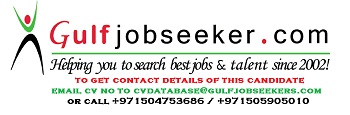 Gulfjobseeker.com CV No: 1482930